Правила поведения на водоемах в осенне-зимний период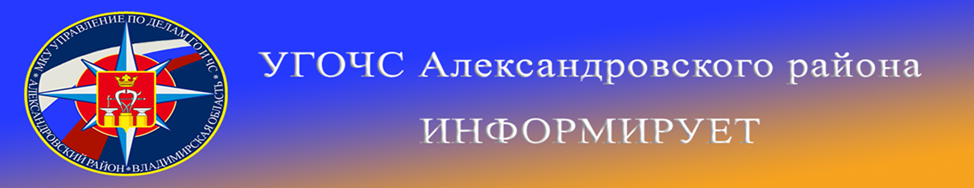 Наступил осенний период, скоро водные объекты покроются тонким льдом.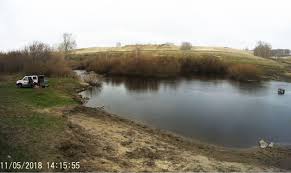 Наиболее опасны водоёмы осенью и весной. Осенний лёд становится прочным только после того, как установятся морозные непрерывные дни. Опасны кратковременные оттепели, так как это приводит к потере прочности. Каждый гражданин обязан строго соблюдать порядок и осторожность приучастии в различных проводимых мероприятиях на льду. Особенновнимательно необходимо следить за детьми. 	Осенний лед до наступления устойчивых морозов, непрочен. Скрепленный вечерним или ночным холодом, он еще способен выдерживать небольшую нагрузку, но днем, быстро нагреваясь от просачивающейся через него талой воды, становится пористым и очень слабым, хотя сохраняет достаточную толщину. Как правило, во время становления льда, водоемы замерзают неравномерно, по частям: сначала у берега, на мелководье, в защищенных от ветра заливах, а затем уже на середине. На озерах, прудах (на всех водоемах со стоячей водой, особенно на тех, куда не впадает ни один ручеек, в которых нет русла придонной реки, подводных ключей) лед появляется раньше, чем на речках, где течение задерживает льдообразование. На одном и том же водоеме можно встретить чередование льдов, которые при одинаковой толщине обладают различной прочностью и грузоподъемностью.Основным условием безопасного пребывания человека на льду являетсясоответствие толщины льда прилагаемой нагрузке:o безопасная толщина льда для одного человека: не менее 7 см;o безопасная толщина льда для совершения пешей переправы: 15 см и более;o безопасная толщина льда для проезда автомобилей: не менее 30 см.Время безопасного пребывания человека в воде:o при температуре воды 24° С время безопасного пребывания: 7-9 часов,o при температуре воды 5-15° С - от 3,5 часов: до 4,5 часов;o температура воды 2-3 ° С оказывается смертельной для человека через 10-15мин;o при температуре воды минус 2° С смерть может наступить через 5-8 мин. Напоминаем номера телефонов экстренных служб района:
112            (49244) 2-34-12